Информация от Госавтоинспекции.28 мая в 06.20 на 7 километре автодороги Гришино - Колбинка – Тунгусово, автомобиль ВАЗ-2105, под управлением 25-летнего водителя, съехал с проезжей части и опрокинулся. Водитель и 35-летний мужчина-пассажир с травмами доставлены в больницу. Права управления транспортными средствами водитель не имеет. По предварительным данным, транспортным средством он управлял в состоянии опьянения.Госавтоинспекция обращает внимание водителей на недопустимость управления транспортными средствами в состоянии опьянения и обращается к неравнодушным гражданам: если вам стали известны факты управления автомобилем в состоянии опьянения, необходимо обратиться в дежурную часть ГИБДД по телефонам 2-12-71, , 102 или сообщить об этом ближайшему наряду дорожно-патрульной службы. 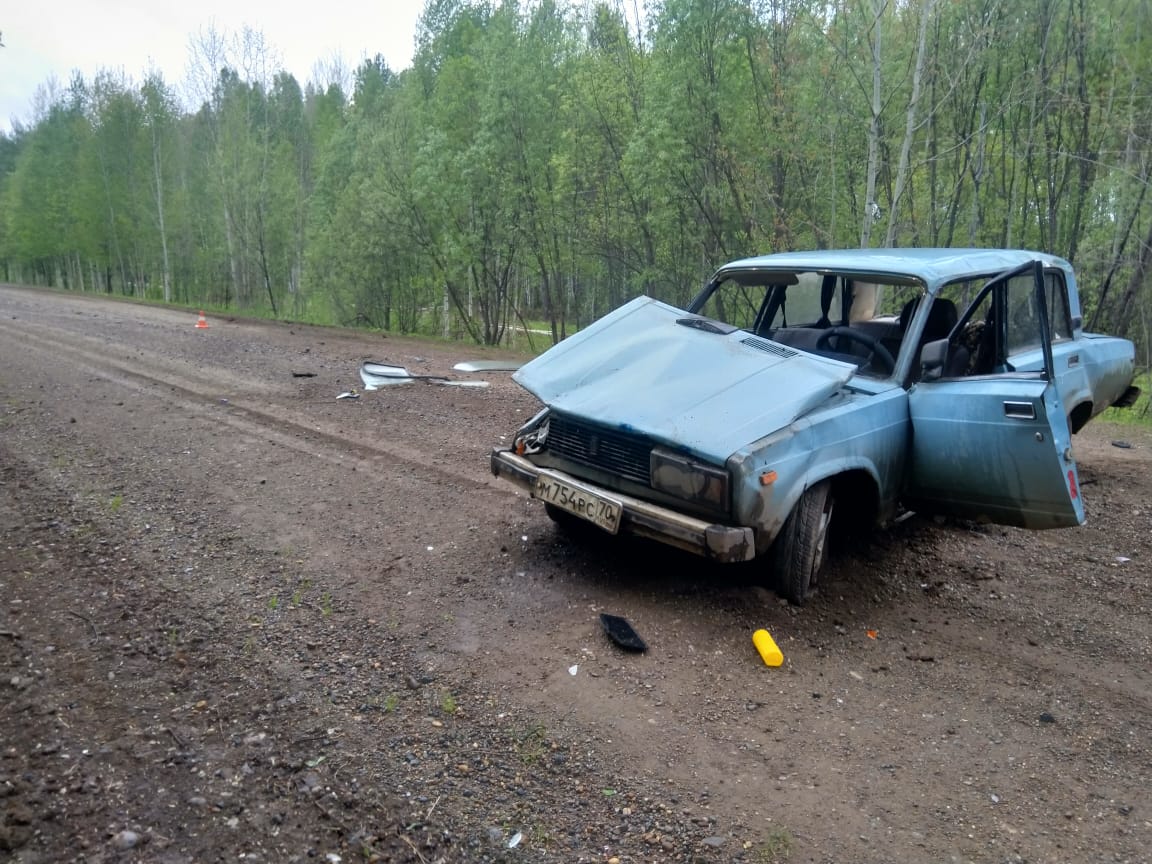 